МЭРИЯ ГОРОДА НОВОСИБИРСКАПОСТАНОВЛЕНИЕот 17 декабря 2021 г. N 4536О ПЛАТЕ, ВЗИМАЕМОЙ С РОДИТЕЛЕЙ (ЗАКОННЫХ ПРЕДСТАВИТЕЛЕЙ)ЗА ПРИСМОТР И УХОД ЗА ДЕТЬМИ, ОСВАИВАЮЩИМИ ПРОГРАММЫДОШКОЛЬНОГО ОБРАЗОВАНИЯ В МУНИЦИПАЛЬНЫХ ОБРАЗОВАТЕЛЬНЫХОРГАНИЗАЦИЯХ ГОРОДА НОВОСИБИРСКАВ соответствии с Федеральными законами от 06.10.2003 N 131-ФЗ "Об общих принципах организации местного самоуправления в Российской Федерации", от 29.12.2012 N 273-ФЗ "Об образовании в Российской Федерации", руководствуясь Уставом города Новосибирска, постановляю:1. Установить размер ежедневной платы, взимаемой с родителей (законных представителей) за присмотр и уход за детьми, осваивающими образовательные программы дошкольного образования в муниципальных образовательных организациях города Новосибирска, реализующих образовательную программу дошкольного образования (далее - родительская плата):в размере 115,0 рубля в день - на одного ребенка, посещающего группу раннего возраста (до трех лет);в размере 135,0 рубля в день - на одного ребенка, посещающего группу дошкольного возраста (старше трех лет).2. Установить родительскую плату для малоимущих семей и для родителей, имеющих трех и более несовершеннолетних детей:в размере 57,5 рубля в день - на одного ребенка, посещающего группу раннего возраста (до трех лет);в размере 67,5 рубля в день - на одного ребенка, посещающего группу дошкольного возраста (старше трех лет).3. Департаменту образования мэрии города Новосибирска осуществлять финансирование разницы между фактическими расходами на осуществление присмотра и ухода за детьми муниципальных образовательных организаций города Новосибирска, реализующих образовательную программу дошкольного образования, и родительской платой в соответствии с бюджетным законодательством.4. Признать утратившим силу постановление мэрии города Новосибирска от 23.04.2018 N 1452 "О плате, взимаемой с родителей (законных представителей) за присмотр и уход за детьми, осваивающими программы дошкольного образования в муниципальных образовательных организациях города Новосибирска".5. Постановление вступает в силу с 01.01.2022.6. Департаменту информационной политики мэрии города Новосибирска обеспечить опубликование постановления.7. Контроль за исполнением постановления возложить на заместителя мэра города Новосибирска Шварцкоппа В.А.Мэр города НовосибирскаА.Е.ЛОКОТЬ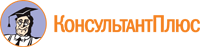 